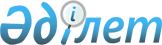 О внесении изменений и дополнений в решение районного маслихата от 14 декабря 2011 года № 452-ХХХХІV "О районном бюджете на 2012-2014 годы"
					
			Утративший силу
			
			
		
					Решение Курмангазинского районного маслихата Атырауской области от 10 февраля 2012 года № 10-V. Зарегистрировано Департаментом юстиции Атырауской области 1 марта 2012 года № 4-8-220. Утратило силу - решением Курмангазинского районного маслихата Атырауской области от 14 марта 2013 года № 147-V      Сноска. Утратило силу - решением Курмангазинского районного маслихата Атырауской области от 14.03.2013 № 147-V



      В соответствии со статьей 106 Бюджетного кодекса Республики Казахстан от 4 декабря 2008 года, статьей 6 Закона Республики Казахстан от 23 января 2001 года "О местном государственном управлении и самоуправлении в Республике Казахстан" районный маслихат РЕШИЛ:



      1. Внести в решение районного маслихата от 14 декабря 2011 года № 452-ХХХХІV"О районном бюджете на 2012-2014 годы" (зарегистрировано в реестре государственной регистрации нормативных правовых актов за № 4-8-218) следующие изменения и дополнения:



      1) в подпункте 1) пункта 1:

      цифры "5 885 640" заменить цифрами "5 872 041";

      цифры "784 282" заменить цифрами "838 059";

      цифры "5 072 010" заменить цифрами "5 004 634";

      2) в подпункте 2) пункта 1:

      цифры "5 885 640" заменить цифрами "5 874 319";



      3) в пункте 9:

      в пятом абзаце цифры "50 820" заменить цифрами "47 827";

      4) в пункте 10 цифры "238 952" заменить цифрами "157 170";



      5) пункт 15 изложить в новой редакции:

      "15.Учесть, что в районном бюджете на 2012 год из областного бюджета предусмотрены целевые трансферты развития для реконструкции, строительства водоочистных сооружений и водопроводных линий в 8 населҰнных пунктах и для разработки проектно-сметной документации на строительство водопроводных линий в 7 населенных пунктах в сумме 859 337 тысяч тенге, из них:

      Реконструкция водоочистного сооружения в селе Ганюшкино на сумму 177 889 тысяч тенге;

      Строительство водоочистного сооружения и водопроводных сетей в населенном пункте Жамбыл на сумму 74 564 тысяч тенге;

      Строительство водоочистного сооружения и водопроводных сетей в разъезде Д.Нурпейсова на сумму 73 752 тысяч тенге;

      Строительство водоочистного сооружения и водопроводных сетей в населенном пункте Кадырка на сумму 176 863 тысяч тенге;

      Строительство водоочистного сооружения и водопроводных сетей в населенном пункте Богатый (Амангелди) на сумму 101 365 тысяч тенге;

      Реконструкция водоочистного сооружения в селе Приморье на сумму 1620 тысяч тенге;

      На продолжение строительства водоочистного сооружения и водопроводных сетей в селе Жыланды на сумму 95 964 тысяч тенге;

      Разработка проектно-сметной документации на строительство водопроводных линий в селе Нуржау на сумму 640 тысяч тенге;

      Разработка проектно-сметной документации на строительство водопроводных линий в селе Орлы на сумму 520 тысяч тенге;

      Разработка проектно-сметной документации на строительство водопроводных линий в селе Дашино на сумму 1960 тысяч тенге;

      Разработка проектно-сметной документации на строительство водопроводных линий в селе Аккол на сумму 1000 тысяч тенге;

      Разработка проектно-сметной документации на строительство водопроводных линий в селе Утера на сумму 6000 тысяч тенге;

      Разработка проектно-сметной документации на реконструкцию водопроводных линий в селе Ганюшкино на сумму 3000 тысяч тенге;

      Разработка проектно-сметной документации на строительство водопроводных линий в селе Приморье на сумму 4200 тысяч тенге;

      Строительство водоочистного сооружения в селе Приморье на сумму 140 000 тысяч тенге".



      6) Содержание решения дополнить следующими пунктами:

      "20. Учесть, что на программу обеспечение жильем отдельных категориий граждан из областного бюджета предусмотрен текущий целевой трансферт в сумме 4000 тысяч тенге";

      "21. Учесть, что на материальную помощь ветеранам Великой Отечественной войны, ветеранам Афганской войны, участникам и инвалидам ликвидации последствий аварий на Чернобыльской АЭС предусмотрен текущий целевой трансферт в сумме 1555 тысяч тенге".



      2. Приложение 1 изложить в новой редакции согласно приложению 1 к настоящему решению.



      3. Приложение 5 изложить в новой редакции согласно приложению 2 к настоящему решению.



      4. Приложение 6 изложить в новой редакции согласно приложению 3 к настоящему решению.



      5. Настоящее решение вводится в действие с 1 января 2012 года.      Исполняющий обязанности председателя

      ІІ внеочередной сессии маслихата, 

      секретарь районного маслихата:             Р. Султанияев

Приложение 1        

к решению районного маслихата 

№ 10-V от 10 февраля 2012 годаПриложение 1        

к решению районного маслихата 

№ 452-ХХХХІV "О районном бюджете

на 2012-2014 годы"      

от 14 декабря 2011 года     О районном бюджете на 2012 год

Приложение 2        

к решению районного маслихата 

№ 10-V от 10 февраля 2012 годаПриложение 5        

к решению районного маслихата 

№ 452-ХХХХІV "О районном бюджете

на 2012-2014 годы"      

от 14 декабря 2011 года     Объемы финансирования бюджетных программ в разрезе аппаратов акимов сельских (аульных) округовПродолжение таблицыПродолжение таблицыПродолжение таблицы

Приложение 3        

к решению районного маслихата 

№ 10-V от 10 февраля 2012 годаПриложение 6        

к решению районного маслихата 

№ 452-ХХХХІV "О районном бюджете

на 2012-2014 годы"      

от 14 декабря 2011 года    
					© 2012. РГП на ПХВ «Институт законодательства и правовой информации Республики Казахстан» Министерства юстиции Республики Казахстан
				КатегорияКатегорияКатегорияКатегорияСумма, тысяч тенгеКлассКлассКлассСумма, тысяч тенгеПодклассПодклассСумма, тысяч тенгеНаименованиеСумма, тысяч тенгеІ. Доходы58720411Налоговые поступления83805901Подоходный налог2466262Индивидуальный подоходный налог24662603Социальный налог1035081Социальный налог10350804Налоги на собственность4721791Налоги на имущество4365833Земельный налог49544Налог на транспортные средства299185Единый земельный налог72405Внутренные налоги на товары, работы и услуги112362Акцизы45423Поступления за использование природных и других ресурсов19364Сборы за ведение предпринимательской и профессиональной деятельности475808Обязательные платежи, взимающиеся за совершение юридических значимых действий и (или) выдачу документов уполномоченными на то государственными органами или должностными лицами45101Госпошлина45102Неналоговые поступления2398101Доходы от государственной собственности48851Поступления части чистого дохода государственных предприятий783Дивиденды на государственные пакеты акций, находящиеся в государственной собственности55Доходы от аренды имущества, находящегося в государственной собственности480204Штрафы, пени, санкции, взыскания налагаемые государственными учереждениями, финансируемыми из государственного бюджета, а также содержащимися и финансируемыми из бюджета (сметы расходов) Национального Банка Республики Казахстан166251Штрафы, пени, санкции, взыскания налагаемые государственными учреждениями, финансируемыми из государственного бюджета за исключением поступлении от предприятии нефтяного сектора, а также содержащимися и финансируемыми из бюджета (сметы расходов) Национального Банка Республики Казахстан1662506Прочие неналоговые поступления24711Прочие неналоговые поступления24713Поступления от продажи основного капитала536701Продажа государственного имущества, закрепленного за государственными учереждениями01Продажа государственного имущества, закрепленного за государственными учереждениями003Продажа земли и нематериальных активов53671Продажа земли53502Продажа нематериальных активов174Поступления трансфертов500463402Трансферты из вышестоящих органов государственного управления50046342Трансферты из областного бюджета5004634Текущие целевые трансферты383 203Целевые трансферты на развитие1 754 589Субвенции28668427Поступления займов3640501Внутренние государственные займы364052Договоры займов36405Функциональная группаФункциональная группаФункциональная группаФункциональная группаФункциональная группаСумма, тысяч тенгеФункциональная подгруппаФункциональная подгруппаФункциональная подгруппаФункциональная подгруппаСумма, тысяч тенгеАдминистратор бюджетных программАдминистратор бюджетных программАдминистратор бюджетных программСумма, тысяч тенгеПрограммаПрограммаСумма, тысяч тенгеНаименованиеСумма, тысяч тенге123456І.Расходы587431901Государственные услуги общего характера3137031Представительные, исполнительные и другие органы, выполняющие общие функции  государственного управления284631112Аппарат маслихата района (города областного значения)13776001Услуги по обеспечению деятельности маслихата района (города областного значения)13776122Аппарат акима района (города областного значения)44794001Услуги по обеспечению деятельности акима района (города областного значения)44794123Аппарат акима района в городе, города районного значения, поселка, аула (села), аульного (сельского) округа226061001Услуги по обеспечению деятельности акима района в городе, города районного значения, поселка, аула (села), аульного (сельского) округа221158О22Капитальные расходы государственных учреждений49032Финансовая деятельность17649452Отдел финансов района (города областного значения)17649001Услуги по реализации государственной политики в области исполнения бюджета района (города областного значения) и управления коммунальной собственностью района (города областного значения)16349003Проведение оценки имущества в целях налогообложения500010Приватизация, управление коммунальным имуществом, постприватизационная деятельность и регулирование споров, связанных с этим8005Планирование и статистическая деятельность11423453Отдел экономики и бюджетного планирования района (города областного значения)11423001Услуги по реализации государственной политики в области формирования и развития экономической политики, системы государственного планирования и управления района (города областного значения)1142302Оборона12531Военные нужды1253122Аппарат акима района (города областного значения)1253005Мероприятия в рамках исполнения всеобщей воинской обязанности125304Образование29449911Дошкольное воспитание и обучение325783123Аппарат акима района в городе, города районного значения, поселка, аула (села), аульного (сельского) округа325783004Поддержка организаций дошкольного воспитания и обучения322614025Увеличение размера доплаты за квалификационную категорию учителям школ и воспитателям дошкольных организаций образования за счет трансфертов из республиканского бюджета31692Начальное, основное среднее и общее среднее образование2564856123Аппарат акима района в городе, города районного значения, поселка, аула (села), аульного (сельского) округа993005Организация бесплатного подвоза учащихся до школы и обратно в аульной (сельской) местности993464Отдел образования района (города областного значения)2563863003Общеобразовательное обучение2437722006Дополнительное образование для детей79483063Повышение оплаты труда учителям, прошедшим повышение квалификации по учебным программам АОО «Назарбаев интеллектуальные школы» за счет трансфертов из республиканского бюджета2000064Увеличение размера доплаты за квалификационную категорию учителям школ за счет трансфертов из республиканского бюджета446589Прочие услуги в области образования54352464Отдел образования района (города областного значения)54352001Услуги по реализации государственной политики на местном уровне в области образования10628005Приобретение и доставка учебников, учебно-методических комплексов для государственных учреждений образования района (города областного значения)22773007Проведение школьных олимпиад, внешкольных мероприятий и конкурсов районного (городского) масштаба633015Ежемесячные выплаты денежных средств опекунам (попечителям) на содержание ребенка-сироты (детей-сирот), и ребенка (детей), оставшегося без попечения родителей за счет трансфертов из республиканского бюджета17055020Обеспечение оборудованием, программным обеспечением детей-инвалидов, обучающихся на дому за счет трансфертов из республиканского бюджета326306Социальная помощь и социальное обеспечение3366192Социальная помощь308352123Аппарат акима района в городе, города районного значения, поселка, аула (села), аульного (сельского) округа24795003Оказание социальной помощи нуждающимся гражданам на дому24795451Отдел занятости и социальных программ района (города областного значения)283557002Программа занятости70768004Оказание социальной помощи на приобретение топлива специалистам здравоохранения, образования, социального обеспечения, культуры и спорта в сельской местности в соответствии с законодательством Республики Казахстан9000005Государственная адресная социальная помощь48718006Оказание жилищной  помощи4923007Социальная помощь отдельным категориям нуждающихся граждан по решениям местных представительных органов28039010Материальное обеспечение детей-инвалидов, воспитывающихся и обучающихся на дому1926016Государственные пособия на детей до 18 лет106490017Обеспечение нуждающихся инвалидов обязательными гигиеническими средствами и предоставление услуг специалистами жестового языка, индивидуальными помощниками в соответствии с индивидуальной программой реабилитации инвалида2225023Обеспечение деятельности центров занятости населения114689Прочие услуги в области социальной помощи и социального обеспечения28267451Отдел занятости и социальных программ района (города областного значения)28267001Услуги по реализации государственной политики на местном уровне в области обеспечения занятости и реализации социальных программ для населения25545011Оплата услуг по зачислению, выплате и доставке пособий и других социальных выплат272207Жилищно-коммунальное хозяйство19579821Коммунальное хозяйство4000458Отдел жилищно-коммунального хозяйства, пассажирского транспорта и автомобильных дорог района (города областного значения)4000004Обеспечение жильем отдельных котегории граждан40002Коммунальное хозяйство1940969458Отдел жилищно-коммунального хозяйства, пассажирского транспорта и автомобильных дорог района (города областного значения)1722012Функционирование системы водоснабжения и водоотведения1722467Отдел строительства района (города областного значения)1939247006Развитие системы водоснабжения и водоотведения19392473Благоустройство населенных пунктов13013123Аппарат акима района в городе, города районного значения, поселка, аула (села), аульного (сельского) округа13013008Освещение улиц населенных пунктов7840009Обеспечение санитарии населенных пунктов3393011Благоустройство и озеленение населенных пунктов178008Культура, спорт, туризм и информационное пространство2040011Деятельность в области культуры124083123Аппарат акима района в городе, города районного значения, поселка, аула (села), аульного (сельского) округа124083006Поддержка культурно-досуговой работы на местном уровне1240832Спорт4176465Отдел физической культуры и спорта района (города областного значения)4176006Проведение спортивных соревнований на районном (города областного значения) уровне1785007Подготовка и участие членов сборных команд района (города областного значения) по различным видам спорта на областных спортивных соревнованиях23913Информационное пространство54538455Отдел культуры и развития языков района (города областного значения)52358006Функционирование районных (городских) библиотек52358456Отдел внутренней политики района (города областного значения)2180005Услуги по проведению государственной информационной политики через телерадиовещание21809Прочие услуги по организации культуры, спорта, туризма и информационного пространства21204455Отдел культуры и развития языков района (города областного значения)6855001Услуги по реализации государственной политики на местном уровне в области развития языков и культуры6855456Отдел внутренней политики района (города областного значения)6936001Услуги по реализации государственной политики на местном уровне в области информации, укрепления государственности и формирования социального оптимизма граждан6936465Отдел физической культуры и спорта района (города областного значения)7413001Услуги по реализации государственной политики на местном уровне в сфере физической культуры и спорта741310Сельское, водное, лесное, рыбное хозяйство, особо охраняемые природные территории, охрана окружающей среды и животного мира, земельные отношения672191Сельское хозяйство21568453Отдел экономики и бюджетного планирования района (города областного значения)6715099Реализация мер по оказанию социальной поддержки специалистов6715462Отдел сельского хозяйства района (города областного значения)9583001Услуги по реализации государственной политики на местном уровне в сфере сельского хозяйства9583473Отдел ветеринарии района (города областного значения)5270001Услуги по реализации государственной политики на местном уровне в сфере ветеринарии52706Земельные отношения7797463Отдел земельных отношений района (города областного значения)7797001Услуги по реализации государственной политики в области регулирования земельных отношений на территории района (города областного значения)7497007Капитальные расходы государственных учреждений3009Прочие услуги в области сельского, водного, лесного, рыбного хозяйства, охраны окружающей среды и земельных отношений37854473Отдел ветеринарии района (города областного значения)37854011Проведение противоэпизоотических мероприятий3785411Промышленность, архитектурная, градостроительная и строительная деятельность147032Архитектурная, градостроительная и строительная деятельность14703467Отдел  строительства района (города областного значения)8085001Услуги по реализации государственной политики на местном уровне в области строительства8085468Отдел архитектуры и градостроительства района (города областного значения)6618001Услуги по реализации государственной политики в области архитектуры и градостроительства на местном уровне661812Транспорт и коммуникации75981Автомобильный транспорт7598123Аппарат акима района в городе, города районного значения, поселка, аула (села), аульного (сельского) округа7598013Обеспечение функционирования автомобильных дорог в городах районного значения, поселках, аулах (селах), аульных (сельских) округах759813Прочие204799Прочие20479123Аппарат акима района в городе, города районного значения, поселка, аула (села), аульного (сельского) округа10780040Реализация мероприятий для решения вопросов обустройства аульных (сельских) округов в реализацию мер по содействию экономическому развитию регионов в рамках Программы "Развитие регионов" за счет целевых трансфертов из республиканского бюджета10780452Отдел финансов района (города областного значения)2000012Резерв местного исполнительного органа района (города областного значения)2000458Отдел жилищно-коммунального хозяйства, пассажирского транспорта и автомобильных дорог района (города областного значения)7699001Услуги по реализации государственной политики на местном уровне в области жилищно-коммунального хозяйства, пассажирского транспорта и автомобильных дорог769915Трансферты57711Трансферты5771452Отдел финансов района (города областного значения)5771006Возврат  неиспользованных ( недоиспользованных) целевых трансфертов5771ІІІ. Чистое бюджетное кредитование36405Бюджетные кредиты3640510Сельское, водное, лесное, рыбное хозяйство, особо охраняемые природные территории, охрана окружающей среды и животного мира, земельные отношения364051Сельское хозяйство36405453Отдел экономики и бюджетного планирования района (города областного значения)36405006Бюджетные кредиты для реализации мер социальной поддержки специалистов социальной сферы сельских населенных пунктов36405Коды программКоды программНаименование аульных (сельских) округовНаименование аульных (сельских) округовНаименование аульных (сельских) округовНаименование аульных (сельских) округовНаименование аульных (сельских) округовНаименование бюджетных программАккольҚигачАзгирАсанБайда001Услуги по обеспечению деятельности акима района в городе, города районного значения, поселка, аула (села), аульного (сельского) округа121961005213228952510884022Капитальные расходы государственных учреждений2484004Поддержка организаций дошкольного воспитания11957857312741025Увеличение размера доплаты за квалификационную категорию учителям школ и воспитателям дошкольных организаций образования11953146005Организация бесплатного подвоза учащихся до школы и обратно в аульной (сельской) местности003Оказание социальной помощи нуждающимся гражданам на дому6941265888014Организация водоснабжения населенных пунктов008Освещение улиц населенных пунктов300009Обеспечение санитарии населенных пунктов100100100100011Благоустройство и озеленение населенных пунктов006Поддержка культурно-досуговой работы на местном уровне48764336608546314255013Обеспечение функционирования автомобильных дорог в городах районного значения, поселках, аулах (селах), аульных (сельских) округах040Реализация мероприятий для решения вопросов обустройства аульных (сельских) округов в реализацию мер по содействию экономическому развитию регионов  в рамках Программы "Развитие регионов" за счет целевых трансфертов из республиканского бюджета1786626464317881425629314Коды программКоды программНаименование аульных (сельских) округовНаименование аульных (сельских) округовНаименование аульных (сельских) округовНаименование аульных (сельских) округовНаименование аульных (сельских) округовНаименование бюджетных программБирликГанюшкинДынгызылЕнбекшиОрлы001Услуги по обеспечению деятельности акима района в городе, города районного значения, поселка, аула (села), аульного (сельского) округа1061519024107651279310859022Капитальные расходы государственных учреждений004Поддержка организаций дошкольного воспитания87729924384791940211100025Увеличение размера доплаты за квалификационную категорию учителям школ и воспитателям дошкольных организаций образования5312465327867005Организация бесплатного подвоза учащихся до школы и обратно в аульной (сельской) местности500003Оказание социальной помощи нуждающимся гражданам на дому6345248140612771401014Организация водоснабжения населенных пунктов008Освещение улиц населенных пунктов5000500513009Обеспечение санитарии населенных пунктов1001693100100100011Благоустройство и озеленение населенных пунктов1780006Поддержка культурно-досуговой работы на местном уровне199032038501043565518013Обеспечение функционирования автомобильных дорог в городах районного значения, поселках, аулах (селах), аульных (сельских) округах7598040Реализация мероприятий для решения вопросов обустройства аульных (сельских) округов в реализацию мер по содействию экономическому развитию регионов в рамках Программы "Развитие регионов" за счет целевых трансфертов из республиканского бюджета50002080370022164177870263134078633258Коды программКоды программНаименование аульных (сельских) округовНаименование аульных (сельских) округовНаименование аульных (сельских) округовНаименование аульных (сельских) округовНаименование аульных (сельских) округовНаименование бюджетных программКировКудряшовКоптогайМакашНуржау001Услуги по обеспечению деятельности акима района в городе, города районного значения, поселка, аула (села), аульного (сельского) округа1144411415103231119711706022Капитальные расходы государственных учреждений004Поддержка организаций дошкольного воспитания1767123590123681861418453025Увеличение размера доплаты за квалификационную категорию учителям школ и воспитателям дошкольных организаций образования53106106199213005Организация бесплатного подвоза учащихся до школы и обратно в аульной (сельской) местности003Оказание социальной помощи нуждающимся гражданам на дому21872619649644802014Организация водоснабжения населенных пунктов008Освещение улиц населенных пунктов549300200009Обеспечение санитарии населенных пунктов100100100100100011Благоустройство и озеленение населенных пунктов006Поддержка культурно-досуговой работы на местном уровне85853659311650005412013Обеспечение функционирования автомобильных дорог в городах районного значения, поселках, аулах (селах), аульных (сельских) округах040Реализация мероприятий для решения вопросов обустройства аульных (сельских) округов в реализацию мер по содействию экономическому развитию регионов в рамках Программы "Развитие регионов" за счет целевых трансфертов из республиканского бюджета4058941489266623605436886Коды программКоды программНаименование аульных (сельских) округовНаименование аульных (сельских) округовНаименование аульных (сельских) округовНаименование аульных (сельских) округовНаименование аульных (сельских) округовНаименование бюджетных программТенизСафонСуюндукШортанбайИтого001Услуги по обеспечению деятельности акима района в городе, города районного значения, поселка, аула (села), аульного (сельского) округа10229114821183211589221158022Капитальные расходы государственных учреждений24194903004Поддержка организаций дошкольного воспитания965115722171419137322614025Увеличение размера доплаты за квалификационную категорию учителям школ и воспитателям дошкольных организаций образования79931591463169005Организация бесплатного подвоза учащихся до школы и обратно в аульной (сельской) местности493993003Оказание социальной помощи нуждающимся гражданам на дому61012802051114024795014Организация водоснабжения населенных пунктов0008Освещение улиц населенных пунктов4787840009Обеспечение санитарии населенных пунктов1001001001003393011Благоустройство и озеленение населенных пунктов1780006Поддержка культурно-досуговой работы на местном уровне48465023100065341124083013Обеспечение функционирования автомобильных дорог в городах районного значения, поселках, аулах (селах), аульных (сельских) округах7598040Реализация мероприятий для решения вопросов обустройства аульных (сельских) округов в реализацию мер по содействию экономическому развитию регионов в рамках Программы "Развитие регионов" за счет целевых трансфертов из республиканского бюджета1078025993337004370827946733106Коды администратора программыКоды администратора программыКоды администратора программыКоды администратора программыКоды администратора программыСумма, тысяч тенгеКоды программКоды программКоды программКоды программСумма, тысяч тенгеКоды подпрограммыКоды подпрограммыКоды подпрограммыСумма, тысяч тенгеНаименование подпрограммНаименование подпрограммСумма, тысяч тенгеНаименование расходовСумма, тысяч тенге123456467006011Трансферты из республиканского бюджетаРеконструкция водоочистного сооружения в населенном пункте Жумекен300000Реконстукция водоочистного сооружения и внутрипоселковых водопроводных сетей в населенном пункте Шортанбай160119Строительство водоочистных сооружений с водопроводными внутрипоселковыми сетями в населенных пунктах Шагырлы, Жасарал, Куйген105500Строительство водоочистных сооружения с водопроводными внутрипоселковыми сетями в  населенных пунктах Шестой, Каспий102271Строительство водоочистного сооружения и внутрипоселковых водопроводных сетей в селе  Ганюшкино105808Строительство водопроводных линий в населенном пункте Афанасьева121554467006015За счет средств местного бюджетаСтроительство водоочистных сооружений и внутрипоселковых водопроводных сетей в населенном пункте ММС-Жана ауыл119102Строительство водоочистных сооружений и внутрипоселковых водопроводных сетей в населенном пункте Жасталап65556Реконструкция водоочистного сооружения  в селе Ганюшкино177889Строительство водоочистного сооружения и внутрипоселковых водопроводных сетей в населенном пункте Жамбыл74564Строительство водоочистного сооружения водопроводных сетей в разъезде Д.Нурпейсова73752Строительство водоочистных сооружений водопроводных сетей в населенном пункте Кадырка176863Строительство водоочистных сооружений водопроводных сетей в населенном пункте Богатый (Амангелди)101365Реконструкция водоочистных сооружений в селе Приморье1620Продолжение строительство водоочистного сооружения водопроводных сетей в селе Жыланды95964Разработка проектно-сметной документации на строительство водопроводных линий в селе Нуржау640Разработка проектно-сметной документации на строительство водопроводных линий в селе Орлы520Разработка проектно-сметной документации на строительство водопроводных линий в селе Дашино1960Разработка проектно-сметной документации на строительство водопроводных линий в селе Аккол1000Разработка проектно-сметной документации на строительство водопроводных линий в селе Утера6000Разработка проектно-сметной документации на реконструкцию  водопроводных линий в селе Ганюшкино3000Разработка проектно-сметной документации на строительство водопроводного сооружения в селе Приморье4200Строительство водоочистного сооружения в селе Приморье140000Итого:1939247